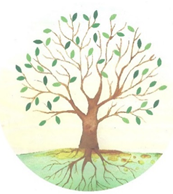 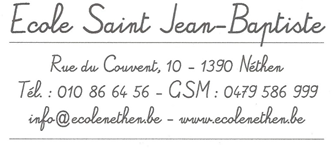 Guide pratique à l’usage des parents de maternelle de SJBLes objectifs de l’école maternelle CommunicationRéunions de parentsObligation scolaireGratuitéMatériel de baseNotre projet « Tous dehors »Septembre 20231. Les objectifs de l’école maternelle.La pédagogie en maternelle a énormément évolué en un demi-siècle.Des classes “gardiennes” qui sous-entendaient des classes de garderie, nous sommes passés à des classes maternelles, base de l’enseignement fondamental !Bon nombre d’apprentissages sont vraiment à installer durant les maternelles afin d’avoir des aplombs solides pour les futurs apprentissages primaires.Ils sont primordiaux et sont balisés par les référentiels de la Communauté française et par les programmes de l’enseignement Libre, dont fait partie l’école Saint Jean-Baptiste.  Du terme “frœbélienne”, on est également passé au nom d’institutrice maternelle.  Cette profession est à reconnaître et à respecter. Bien loin de faire de la garderie, le rôle de l’institutrice maternelle et de la psychomotricienne est essentiel pour lancer une série de développements physiques, intellectuels, cognitifs et relationnels. Elles deviennent expertes de la petite enfance et peuvent être de vraies partenaires de l’éducation et du développement affectif, relationnel, cognitif et psychomoteur de votre enfant.  Importance des années maternelles :Si votre enfant entre à l’école dès 2,5 ans, il passera de la classe d’accueil aux 3 années de maternelle.  Il aura donc à effectuer plus de 3 années en maternelle avant de passer en primaire.Ces 4 années de maternelles permettent d’offrir des chances égales à tous les enfants et d’assurer que chacun puisse se développer dans tous les domaines.  Elles lui permettront de croire en ses capacités tout en découvrant le plaisir d’apprendre et d’aller jusqu’au bout de la tâche, de l’effort à accomplir pour y arriver.Malgré que nous fonctionnions en cycle (Accueil/M1 - M2/M3), votre enfant suivra des apprentissages propres à son âge et conçus pour le faire progresser en rapport direct avec ses besoins.  Les enseignantes maternelles prennent en compte les forces et faiblesses de chacun, dans chaque domaine, pour l’aider à évoluer au mieux et à s’accomplir pleinement. Dans cette optique, il est important d’instaurer une régularité dans sa présence à l’école, ainsi qu’un respect des heures d’arrivée et de départ. Ces éléments permettent à l’enfant de s’impliquer dans la vie de classe, d’en comprendre les rituels et l’organisation du temps, de s’investir dans les projets menés avec les copains.Enfin, il faut rappeler que la 3ème maternelle est à présent obligatoire afin de donner un maximum de chances à l’enfant d'être prêt dans tous ces domaines pour une bonne rentrée en primaire.Référentiels et programmes :Dans ce sens, la Communauté française a retracé les grands objectifs et attendus à atteindre en fin de M1, M2 ou M3.  Les programmes du Libre en tiennent compte pour accompagner les enseignants dans leur mise en pratique et leur planification.2. Communication.La farde d’avis :Un maximum d’infos vous seront fournies par mail afin d’éviter la surconsommation de papier. Cependant, certains documents vous seront donnés via la farde d’avis.Il peut s’agir de :Publicité : à sortir de la farde au fur et à mesure si pas d’intérêt, ou à ramener complétée si besoin. (En cas de demande d’argent, par exemple, pour un abonnement à une revue, ne payez rien. Le montant dû sera ajouté à la prochaine facture).Document officiel demandant une réponse de votre part avec une date et signature, à rendre le plus vite possible ou au plus tard, à la date demandée. Petit à petit, votre enfant peut être impliqué en tant que messager attitré pour vous le donner/pour nous le rendre.  Accompagnez-le dans cette tâche et faites-lui confiance.La boite à travaux : C’est un range documents, en carton épais, qui sert à ranger les travaux et chefs d’œuvre « papier » de votre enfant.  Soyez observateurs : chaque année, un nouvel objet de décoration enrichira ses faces.Elle suivra votre enfant durant toutes ses maternelles, d’où l’importance d’y faire attention et d’en prendre grand soin. Elle vous sera rendue à différents moments de chaque année. Prenez le temps de la vider avec votre enfant et d’observer ses œuvres, ses exercices. Cela permet un échange riche, source de fierté et d’encouragements, et sert à raviver ce qui a été vu en classe, à le partager plus facilement à la maison, sur base des supports donnés. Pensez toujours à rapporter la boîte dès le lendemain ou au retour de congé.3. Réunions de parents.Nous organisons plusieurs rencontres parents-enseignants au cours de l'année scolaire :• En début d'année, une réunion collective sera proposée à tous les parents pour vous donner un maximum d’informations sur la vie de l’école et des classes ;• En décembre, une réunion individuelle afin de faire un premier retour sur votre enfant dans son milieu scolaire et, si besoin, en cas de difficulté dans l’un ou l’autre des aspects du programme, de prendre le temps d’en parler et de décider ensemble des suites à y donner.• Dans le courant du 2ème trimestre, une réunion collective pour les parents de 3ème maternelle pour informer du passage en primaire ;• A la fin de chaque année maternelle, une réunion individuelle, afin d’échanger et de faire le point, entre parents et enseignants, sur l’évolution de l’enfant.Cependant, si quelque chose vous inquiète, n’hésitez jamais à poser vos questions à la grille ou à solliciter un rendez-vous à l’enseignante ou à la direction, à n’importe quel moment de l’année.  C’est par la collaboration entre l’école et la famille, ainsi qu’une communication claire et vraie qu’on obtient les meilleurs résultats et qu’on facilite le développement de l’enfant et la poursuite, sereine, de ses apprentissages.4. Obligation scolaire.- Les enfants de 3ème maternelle sont dorénavant considérés en obligation scolaire. Ces élèves sont donc soumis aux mêmes règles de présence ou d’obligation de mot d’absence ou de certificat médical que les primaires. Merci donc de lire ce qui suit si votre enfant est dans le cas.Il est tenu d'être présent du début à la fin des cours, durant toute l'année scolaire. Tout élève en retard devra présenter un motif valable. De même, toute demande de sortie avant la fin des cours doit être justifiée par une note écrite.Aucune absence n'est admise sauf cas de force majeure (maladie de l'élève ou autres circonstances exceptionnelles).Tout retard ou absence sera évalué par le chef d'école qui en appréciera le bien-fondé ou non.Pour les absences de plus de trois jours, la rentrée d'un certificat médical est obligatoire.A partir du neuvième demi-jour d'absence injustifié ou déclaré non acceptable par le chef d'école, sur l'année scolaire en cours, la situation sera signalée au Service du contrôle de l'obligation scolaire.En cas d’absence régulière pour un suivi extérieur, il faut un accord signé entre l’école et le spécialiste externe. En général, l’école accorde qu’une séance sur deux se déroule durant les heures scolaires, parfois même au sein du bâtiment.  De toute manière, les parents doivent en parler avec l’école avant toute mise en place d’une telle aide durant les heures scolaires.5. Gratuité.Le principe de gratuité  est dorénavant établit à tous les élèves de maternelle. L’école reçoit donc des subsides pour les fournitures pédagogiques de base. Les sorties culturelles et sportives peuvent encore vous être facturées à raison de maximum 49,22€.  De même, les séjours pédagogiques (classes vertes) avec nuitées vous coûteront un maximum de 109,38€ sur l’ensemble des années maternelles.Bien entendu, les services proposés par l’école (garderies, potages et repas chauds, activités extra-scolaires, …) restent un choix parental et sont également à votre charge.6. Matériel à votre charge.En rapport avec notre projet d’établissement, nos projets et notre vie d’école, voici le matériel à fournir à votre enfant :1 paire de bottes 1 paire de chaussons qui facilite l’autonomie de votre enfant. Faciles à enfiler (se vendent entre autres chez Décathlon). Ces chaussons serviront pour la psychomotricité, mais également pour la vie quotidienne au sein de la classe.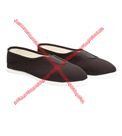 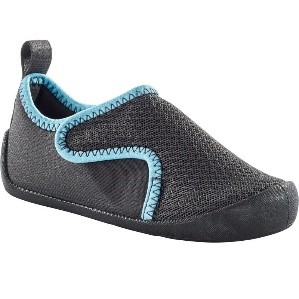 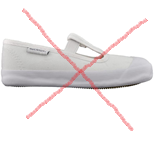 1 sac de gym (qui tient sur le dos de votre enfant), uniquement pour les classes de M1/M2 et M2/M31 sac à dos de randonnée, pour nos matinées « Tous dehors » (Si vous le souhaitez, possibilité de l’acheter via l’école, au prix coûtant)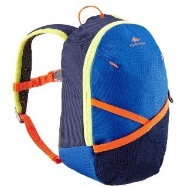 1 gourde 1 boîte à collation (pas d’aluminium, ni de sac plastique)  1 boîte à tartines (si besoin)  Dans un sac, des vêtements de rechange au nom de votre enfantLes affaires pour la sieste (en fonction des besoins de votre enfant : oreiller, couverture, doudou, tutte) Langes et lingettes si nécessaire 7. Notre projet “Tous dehors”.Quand ?Tous les mercredis ! Et ce quelle que soit la météo, nous sortons apprendre dans la nature. Nous ne rentrons pas en classe. Le matin, les enfants restent dans la cour jusqu’à la sonnerie, ensuite nous nous rassemblons et partons directement.Nous n’attendrons pas les retardataires ! Où ?Nous allons dans le bois de Meerdael, qui se trouve à environ 15 minutes à pied de l’école.Ce que vous devez prévoir ?Des vêtements adaptés à la météo.  Il vaut mieux prévoir TROP que pas assez, n’oubliez pas que certains enfants bougent moins et par conséquent ont plus vite froid.Un manteau de saison et IMPERMEABLEDes gants et de bonnes chaussettes (les extrémités sont souvent les points les plus froids)De bonnes chaussures de marche (éviter les bottes en caoutchouc très froides pour les pieds)Un sac à dos de randonnée, qui est bien maintenu sur le dos. Pas de cartable, s’il vous plait.Un bon gros dix-heures facile, qui ne coule pas, qui ne colle pas (biscuit ou autres...).Une gourdeEt surtout, rappelons-nous qu’il n’y a pas de mauvais temps, juste des mauvais vêtements.Pourquoi ce projet ?Pour :- apprendre autrement et donner du sens aux apprentissages
- rendre les apprentissages concrets : expérimenter avec tout son corps et ses sens, observer de ses propres yeux, manipuler, … Par l'observation active de son environnement proche, l'enfant développe une meilleure compréhension de ce qui l'entoure. Donner sens aux apprentissages pour :
- se reconnecter à la nature 
- favoriser le plaisir d'apprendre - apprendre dans un espace plus libre, au contact de la nature - apprendre à s’adapter à un autre environnement, à un autre cadre
- coopérer : le jeu libre en extérieur entraine les interactions entre les enfants et développe l'imaginaire, la créativité, l’empathie, la responsabilisation, ...Le respect de ces principes, outils et projets est de la plus haute importance pour monter à votre enfant et à l’équipe scolaire, l’intérêt que vous portez à sa scolarité, au projet d’établissement de notre établissement.Soyez réguliers dans leur gestion ; cela aidera votre enfant à se sentir bien, à s’investir et à donner le meilleur de lui-même.Sans lui mettre une pression excessive, lui demander de faire de son mieux et le mettre face à ses responsabilités ou à certains défis personnels, renforcera son goût de l’effort et sa capacité à s’adapter.Profitez de différents moments pour échanger avec votre enfant sur sa journée d’école, ses fiertés, ses nouvelles découvertes, ses progrès, la gestion de ses émotions, de ses travaux, votre confiance en ses capacités et vos félicitations ou regrets. Ces quelques minutes sont d’une richesse infinie et participe activement au cercle vertueux et positif de sa relation à l’école.Merci de votre collaboration,L’équipe pédagogique maternelle.